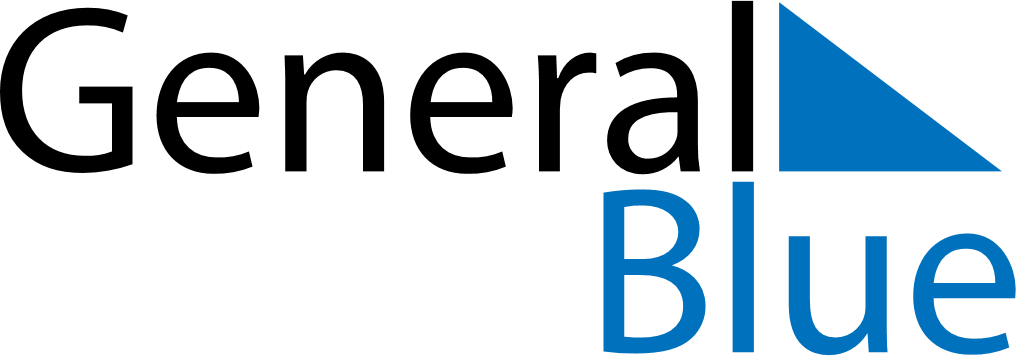 June 2022June 2022June 2022June 2022HungaryHungaryHungarySundayMondayTuesdayWednesdayThursdayFridayFridaySaturday12334Day of National Unity56789101011PentecostWhit Monday12131415161717181920212223242425Day of the Independent Hungary2627282930